Axiální střešní ventilátor DZD50-4AObsah dodávky: 1 kusSortiment: 
Typové číslo: 0087.0426Výrobce: MAICO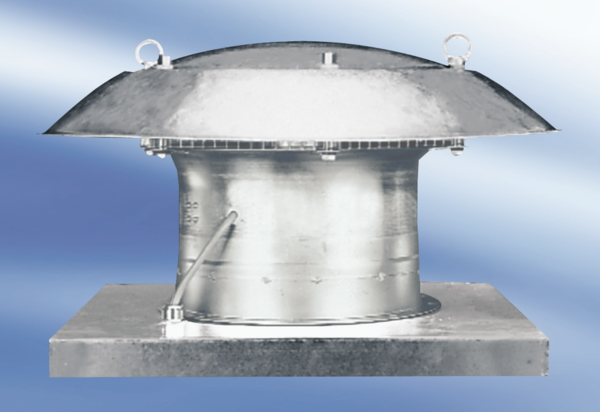 